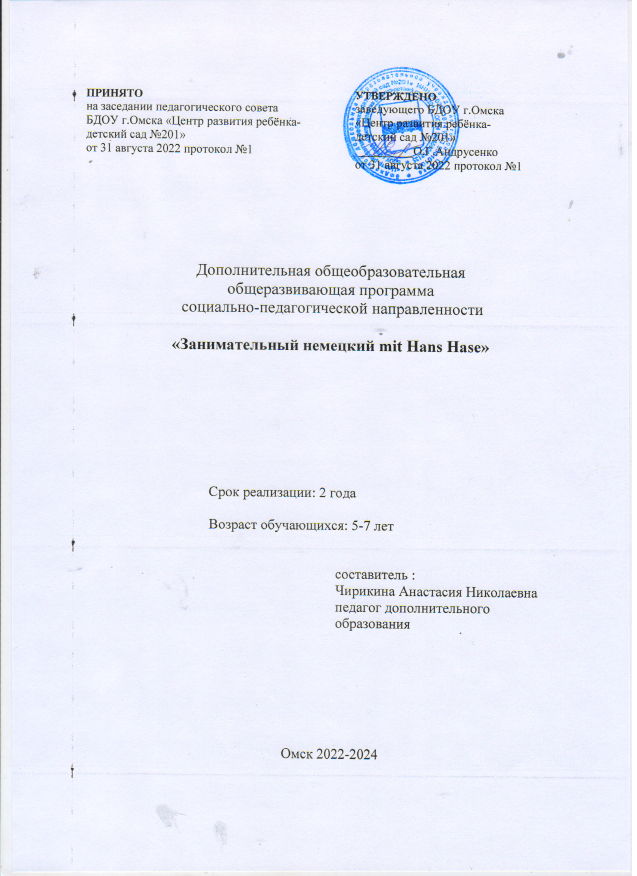 Пояснительная запискаНаправленность программыДополнительная общеобразовательная общеразвивающая программа«Занимательный немецкий mit Hans Hase» социально-педагогической направленности.Актуальность программы     Иностранный язык сегодня становится в большей мере средствомжизнеобеспечения общества. Роль иностранного языка возрастает в связи с развитием экономических связей, с интернационализацией народной дипломатии.Иностранная грамотность способствует формированию достойного образароссиянина за рубежом, позволяет разрушить барьер недоверия, даетвозможность нести и распространять свою культуру и осваивать культуру других народов. Иностранный язык стал обязательным компонентом обучения не только в школах, но и во многих дошкольных учреждениях, на разных курсах, в кружках, в семье. Раннее обучение иностранному языку создает прекрасные возможности для того, чтобы вызвать интерес к языковому и культурному многообразию мира, уважение к языкам и культуре других народов, способствует развитию коммуникативно-речевого такта. Изучение иностранного языка в последние десятилетия входит в жизнь детей как одна из составных частей его жизни: ребенок слышит иностранную речь в СМИ, путешествуя заграницу, пользуясь интернетом и просто компьютером. Изучение иностранного языка в дошкольном учреждении не самоцель, а один из способов интеллектуально-личностного развития ребенка, направленный на воспитание всесторонне развитой личности. Безусловно, такую личность в наши дни невозможно предст вить без владения иностранным языком. Но не менее важный признак всесторонне развитой личности – уважительное и заинтересованное отношение к представителям других культур.Отличительные особенности программы     С самого начала обучения вырабатывается стиль работы с детьми на немецком языке, вводятся своего рода ритуалы, соответствующие наиболее типичнымситуациям общения. Такие ритуалы (приветствия, прощания, короткая зарядка,использование принятых в немецком языке формул вежливости) позволяютнастроить детей на иноязычное общение, облегчить переход на немецкий язык,показывают детям, что занятие началось, закончилось, что сейчас последуетопределенный этап занятия.    Важнейшее условие успешности общения – активизация речемыслительнойдеятельности детей и вовлечение их в иноязычное общение. Порядок речевыхдействий постоянно меняется (порядок вопросов, обращений, названия предметов и т.д.), чтобы дети реагировали на смысл слова, а не запоминали звуковой ряд механически. При повторении игр дети обязательно выступают в роли ведущих, активных участников, чтобы хотя бы по одному разу все дети выполнили предусмотренное учебной задачей речевое действие.    Чтобы предупредить утомление, потерю интереса у детей, каждые 5-7 минутзанятия проводятся с элементами движения, с командами на немецком языке.     Во время занятия преподаватель старается меньше говорить на родном языке, однако нет необходимости искусственно исключать родной язык на начальном этапе обучения иностранному языку. На первых занятиях по немецкому языку родной язык занимает большое место. Организация занятий, поощрения,объяснения игр проводятся на родном языке. По мере изучения немецкого языка надобность в использовании родного языка сокращается. Родной язык можетбыть использован на занятиях по немецкому языку как проверка понимания речи ребенком. Для этого можно использовать известную для любого возраста детей игру «Переводчик».   В процессе обучения детей немецкому языку используются следующие приемы обучения: хоровое повторение за учителем, индивидуальное повторение,хоровое и индивидуальное пение, декламация стихов, организация игр сэлементами соревнования, чередование подвижных и спокойных игр, рисование.Работа над произношением     Особое внимание при обучении немецкому языку уделяется постановке произношения. Психофизические особенности малышей дают возможность имимитировать звуки немецкого языка. Вместе с тем при обучении произношениюиспользуется не только имитация, но по мере необходимости и метод показа ипояснения. Объяснение артикуляции доступно пониманию и имеет игровоймомент. Для выработки правильного произношения и интонации широкоприменяются хоровые виды работы, хотя это и не исключает индивидуальнойработы с каждым ребенком. Хорошими упражнениями для закрепленияпроизношения являются считалочки и скороговорки.Работа с игрушкой или картинкой     Исходя из того, что у детей дошкольного возраста развита в основном образная память, слова немецкого языка вводятся путем наглядной семантизации. В  этих целях для занятий подбираются яркие и красочные игрушки, картинки,используются предметы окружающей ребенка обстановки. При подборе картинки учитывается ее выразительность, с тем, чтобы тот предмет, который вводится в речь детей, был наиболее рельефным, не терялся в большом количестве других изображений на рисунке.Разучивание и декламация стихов, песенок     Комплексное решение практических, образовательных, воспитательных иразвивающих задач обучения дошкольников немецкому языку возможно лишьпри условии не только воздействия на сознание ребенка, но и проникновения вего эмоциональную сферу.     Разучивая стихотворение или песенку, ребенок легко запоминает рифмованный текст, содержащий большое количество новых слов и предложений. Рифмованный текст является полезным фонетическим упражнением, а также материалом для запоминания слов. Чтобы слова вошли в активный запас ребенка, а также в грамматические конструкции, используются специальные упражнения и игры со словами вне контекста стихотворения. Читая рифмовки, ребенок вслушивается в звуки речи, оценивает их созвучие. В рифмовке слово приобретает особый характер, оно звучит отчетливее, привлекает к себе внимание.      Рифмовка как заученный блок создает у ребенка ощущение уверенности,проведение хоровой работы над рифмовкой способствует консолидации группыдетей. Значение рифмовки в развитии выразительности и эмоциональности речиогромно.Адресат программыПрограмма «Занимательный немецкий mit Hans Hase» предназначена для обучения детей 5-7 лет.Объем и срок освоения программыСрок реализации программы  9 месяцев. На полное освоение потребуется 72 часа.Форма обучения - очная.Особенности организации образовательного процессаСостав группы 10-15 человек.Режим занятий, периодичность и продолжительность занятийПрограмма «Занимательный немецкий mit Hans Hase» рассчитана на 72 часа по 25-30 минут, исходя из  2 часов в неделю.Педагогическая целесообразностьПрограмма «Занимательный немецкий mit Hans Hase» составлена таким образом, чтобы обучающиеся могли овладеть иностранным языком (на самом элементарном уровне), формировать гармоничную личность, развивать психические процессы, а также познавать языковые способности; программа способствует развитию активной и пассивной речи, правильному звукопроизношению на осознанном уровне.Практическая значимостьПрограмма направлена на достижение результатов обучения, овладениядетьми иностранным языком (на самом элементарном уровне) как средствомобщения.Ведущие теоретические идеиВедущая идея данной программы – создание языковой среды, позволяющейэффективно развивать способности к изучению иностранного языка.Цель программыЦелью этой программы является развитие у детей устойчивого интереса кизучению немецкого языка, как средству общения и обмена информацией.   Постановка цели предполагает решение  целого комплекса  воспитательных,развивающих  (общеобразовательных) и практических (учебно-образовательных) задач:Задачи программыОбучающие:- создавать мотивацию к изучению немецкого языка средствами музыки ипесен;- способствовать развитию познавательного интереса к праздникам,традициям, обычаям Германии;- способствовать приобретению персептивных, речевых, моторнографических навыков, умений вести себя в типовых ситуациях.Развивающие:- развивать психологические функции ребенка: произвольную инепроизвольную память и внимание, логическое и наглядно-образное мышление, творческое и репродуктивное воображение;- развивать специальные способности, необходимые для обученияиностранному языку: фонематический слух, способность к догадке, способность к различению, имитационные способности;Воспитательные:- воспитывать уважительное отношение к людям, иностранцам;- воспитывать понимание и уважение к другой культуре;- воспитывать чувство товарищества и дружбы;- воспитывать чувство прекрасного;- воспитывать культуру умственного труда;- воспитывать навыки самостоятельности.Программа включает в себя пояснительную записку, задачи обучения, темыдля изучения на занятиях с детьми с выделением лексики, речевых образцов,песен и стихотворений.При разработке программы учитывались принципы обучения иностранномуязыку детей дошкольного возраста:- комплексной реализации целей: воспитательной, развивающей,практической;- коммуникативной направленности;- наглядности.Цели и задачи реализуются при создании необходимых условий:- наличие кабинета, его оснащенность методической литературой, дисками,наглядными пособиями, раздаточным материалом.- выбор методов, приемов, форм, средств работы.Принципы отбора содержания      В центре происходящего находится Зайчонок Ханс. Он рассказывает детям осебе и о своей семье, о саде, о своих предпочтениях и друзьях, о хобби. Спомощью его историй дети накапливают опыт иноязычного общения иубеждаются в том, что они могут понимать немецкий язык. Его речь содержитпростые речевые образцы, которые легко запоминаются, а затем применяются вразличных коммуникативных ситуациях.      Языковая активность всегда соединена с конкретными действиями:рассказами, рифмовками, пением, танцами, играми, поделками. Разные видыдеятельности меняются от урока к уроку. Сознание, эмоции и действиязадействованы сообща, что ведет к тому, что дети учатся, используя все органычувств. Приятная и лишенная стресса атмосфера на занятиях формирует у детейжелание заниматься иностранным языком и положительное к нему отношение.       Каждый ребенок учится в своем темпе и время, которое требуется разнымдетям для активного употребления речевых образцов также разное. При этомочень важно, чтобы никто не принуждался к говорению. Зайчонок Ханс, который говорит только по-немецки, может помочь собраться с мужеством, но онтерпеливо ждет, пока дети сами не заговорят с ним. Он радуется каждомунемецкому слову, но он понимает и язык жестов.Основные формы и методызанятия с привлечением подвижных игр,занятия - беседа,музыкальное занятие,совместная игровая деятельность учителя и детей, где решаютсятворческие задачи, проблемные ситуации, придумываются маленькие диалоги,индивидуальная работа детей,диагностика.      Основным материалом для обеспечения программы является УМК«Немецкий язык для детей с зайцем Хансом» („Deutsch mit Hans Hase – inKindergarten und Vorschule” E.Morvai, B.Veress, Goethe-Institut München, 2011),включающий в себя два диска, книгу для учителя, наглядные пособия,раздаточный материал и самого игрушку – зайчика.    Занятия не являются утомительными, перегруженными новым материалом.При отборе языкового материала учитывается речевой опыт детей в родномязыке. Усвоение языкового материала немецкого языка составляет естественную часть обучения всем видам деятельности. Это облегчит понимание детьми смысла слов, а также активное включение их в живую разговорную речь.      Одним из важнейших приемов обучения на подготовительном этапе является игра. Игра – это тот способ, фундамент, то главное, на чем построен весьпроцесс обучения. Игра – основной вид деятельности дошкольника.     В процессе игровой деятельности ребенок проявляет смекалку,сообразительность. Дети, увлеченные замыслом игры, не замечают, каксталкиваются с различными трудностями и учатся. В игре они решают своюсобственную задачу. Игра всегда конкретна и способствует развитиюдошкольников.     В процессе обучения применяются самые разнообразные игры, как подвижные, так и спокойные.     На начальном этапе обучения детей иностранному языку большую рольиграет многократное повторение изученного ими материала. Для этогоиспользуются упражнения, в которых знакомые слова повторяются в различныхсочетаниях и ситуациях. Такими упражнениями являются стишки, песенки,инсценировки и др. большое значение при изучении немецкого языка имеетзаучивание наизусть стихотворений и песенок, поскольку лексический материал,организованный в звучных ритмических стихах со смежными рифмами, не только легко заучиваются детьми, но и длительное время хранится в памяти.     Языковой материал и игры подаются в яркой и эмоциональной форме. Дляэтой цели кроме дисков, используется большое количество дидактических,раздаточных материалов, картинки, карточки, игрушки.Планируемые результаты    На начальном этапе обучения детей иностранному языку закладываютсяосновы для формирования умений и навыков, обеспечивающих речевуюдеятельность. Здесь должны быть в основном сформированы произносительныенавыки. Поэтому данный этап при обучении дошкольников иностранному языку является наиболее ответственным.     Ведущим направлением в овладении детьми языковым материалом являетсяформирование продуктивных навыков, поскольку весь материал предназначаетс для использования в устной речи. Вместе с тем эти же языковые единицы должны пониматься и при аудировании, т.е. усваиваться рецептивно.     Дети знакомятся с основами языка, приобретают элементарные навыкиразговорной речи, накапливают основной запас слов по различным темам,предусмотренным программой обучения детей немецкому на раннем этапе,знакомятся с простейшими основами грамматики немецкого языка. На данномуровне обучения дети знакомятся с культурой, традициями и обычаями Германии.К концу обучения на начальном этапе дети должны уметь:понимать на слух обращения педагога на иностранном языке, построенные на знакомом языковом материале;отвечать на вопросы педагога;ассоциировать слова и словосочетания с соответствующими картинками и         описаниями;рассказывать наизусть небольшие стихотворения, рифмовки, петь песенки.       При подготовке к обучению немецкому языку детей формы обучениянаправлены не на усвоение как можно большего количества лексических единиц, а на воспитание интереса к предмету, развитие коммуникативных навыковребенка, умение выразить себя.      Важно добиться определенных качеств владения материалом, что должнопозволить ребенку при минимуме средств, предполагая последующее нарастание языковых единиц, использовать их ситуативно и осмысленно.Формы подведения итогов реализации программыОсновной формой подведения итогов реализации дополнительнойобразовательной программы является промежуточное и итоговое открытоезанятие для родителей и коллег. Выступления на фестивалях иностранныхкультур, рождественских встречах и конкурсах по театрализации на немецкомязыке.Календарный учебный график реализации дополнительной общеобразовательной общеразвивающей программы социально-педагогической направленности «Занимательный немецкий mit Hans Hase»Продолжительность учебного годаУЧЕБНЫЙ ПЛАНОрганизационно-педагогические условия реализации дополнительной общеобразовательной общеразвивающей программы Дополнительная общеразвивающая программа социально-педагогической направленности «Занимательный немецкий» разработана в соответствии с Федеральным законом от 29.12.2012 № 273-ФЗ «Об образовании в Российской Федерации», приказом Минпросвещения от 09.11.2018 № 196 «Об утверждении Порядка организации и осуществления образовательной деятельности по дополнительным общеобразовательным программам», постановлением главного государственного санитарного врача от 04.07.2014 № 41 «Об утверждении СанПиН 2.4.4.3172-14 «Санитарно-эпидемиологические требования к устройству, содержанию и организации режима работы образовательных организаций дополнительного образования детей»» - Конвенция ООН о правах ребенка 1989 года. Данная программа разработана на основе обязательного минимума содержания по познавательному и речевому развитию для дошкольных образовательных учреждений и Служб ранней помощи и отвечает единым требованиям, отражающим базисное содержание воспитания и обучения детей, представленных в «Концептуальных основах организации образовательного процесса с детьми».Материально-технические условия1. Наличие кабинета2. Библиотека.3. Программа.4. Набор тематических плакатов и сюжетных картинок.5. Набор предметных карточек.6. Материал для подделок.7. Комплект рабочих листов, предназначенных для копирования.4. Аудиотека. Комплект дисков.5. Наручная - тряпичная  кукла Зайчишка Ханс.8. Дидактический материал.9. Методические рекомендации преподавателю немецкого языка с поурочнымии пошаговыми указаниями.10. Магнитофон.11. Ноутбук.12. Фотоаппарат.13. Альбом.14. Декоративные наборы.15. Краски, гуашь, акварель.16. Кисти.17. Бумага, папирусная бумага, ножницы.Список рекомендованной литературы 1. E.Moravi, B.Veress. Deutsch mit Hans Hase – in Kindergarten und Vorschule. – Goethe-Institut München, 2011. 2. G.Kopp, J.Alberti. Tamtam. – Hueber Verlag, Ismaning, 2011. 3. Mit Sinnen experimentieren – Sprache begreifen.- Goethe-Institut München, 2011. 4. Nürnberger Empfehlungen zum frühen Fremdsprachenlernen. – Goethe-Institut München, 2010. 5. Прокопенко Ю.А. Роль песен и ритмических движений при обучении дошкольников иностранному языку/ Дошкольная педагогика. №5.-2007. 6. Тарасюк Н.А. Иностранный язык для дошкольников: уроки общения.-М.,2000. 7. Тамберг Ю.Г. Учись соображать!: 10 тренингов развития творческого мышления детей.- Екатеринбург: У-Фактория, 2007. 8. Якимкина В.Г. Увлекательные игры на уроках немецкого языка.-М.,2007Содержание Возраст 5-7 летКоличество групп 1Начало учебного года2 сентябряОкончание учебного года 31 маяСроки проведения родительских организационных и тематических собранийСентябрь, майВсего недель 36 1-е полугодие 172-е полугодие 19Продолжительность рабочей недели 5 днейДни занятийВторник, пятницаВремя занятий15.00Периодичность показа деятельности январь-майТемы итогового занятия  «Я, Моя семья, Мой дом и мой сад», «Животные и игрушки»;«Счет, Транспорт»,«Одежда, времена года, «Виды спорта»РазделЯзыковой материалЦелиКоличество часов1 Тема:Первое знакомство-Приветствие                   (Hallo)-Представление                   (Wer bist du? Ich bin...)-Прощание ( Tschüss)-Понимать услышанное с помощью мимики, жестов и картинок-Выражать свое понимание простейшими вербальными и не-вербальными средствами-Понимать структуру Hallo, ich bin... и повторять их за преподавателем по его импульсу-Познакомиться с песней «Ich, ich, ich.» , ее петь и разыгрывать-Понимать, сопровождаемые действиями указанияпреподавателя по его импульсу-Познакомиться с песней «Ich, ich, ich.», ее петь и разыгрыватьПонимать, сопровождаемые действиями указания преподавателя по изготовлению визитных карточек и выполнять указания22 Тема: Заяц Ханс и его семья-Семья и члены  семьи Das ist meine Familie. Das ist... (Papa, Mama, große Schwester, kleine Schwester, großer Bruder, kleiner Bruder, Oma, Opa).Игра «Wer  bist du?»-Повторять и тренировать структуры из темы 1-Знакомиться и тренировать вопросно- ответную структуру Stimmt das? –Ja\ Nein-Познакомиться с новыми словами Papa, Mama, große Schwester, kleine Schwester, großer Bruder, kleiner Bruder, Oma, Opa, и структурой Das ist meine Familie, и по импульсу руководителя правильно произносить в хоре или индивидуально-Понимать услышанное в общем с помощью мимики, жестов, ситуации и картинок-Подтверждать пониманиеневербальными и\ или простыми вербальными реакциями-Понимать сопровождаемые действиями указания руководителя по выполнению заданий рабочего листа и выполнять их43 Тема: Шляпа,тросточка и зонтикЛюди и предметы-Игра « Findet die Paare»Игра «Wer ist am schnellsten»- Рифмовка«Ein Hut, ein Stock, ein Regenschirm».Повторять и тренировать известные структуры и слова Papa – mein Papa, Mama – meine MamaПознакомиться с новыми словамиStock, Hut, Regenschirm, Brille, Ball, Spielzeugauto, Puppe, Springseil.-Повторять и тренировать известные структуры и слова Papa – mein Papa, Mama – meine Mama-Познакомиться с новыми словамиStock, Hut, Regenschirm, Brille, Ball, Spielzeugauto, Puppe, Springseil, понимать их, и по импульсу руководителя повторять их правильно индивидуально или в хоре-Понимать (показанные руководителем) правила игры и показывать свое понимание участие в игре-Понимать слова на слух, соотносить людей и предметы-Познакомиться с рифмовкой «Ein Hut, ein Stock, ein Regenschirm», понимать ее правильно произносить и сопровождать подходящими движениями.34 Тема: Мой дом-Дом и его помещения-Песня «Mein Haus»- Wohnzimmer, Schlafzimmer, Kinderzimmer, Küche, Bad, структурой  Das ist mein Haus.-Повторить рифмовку Шляпа, трость и зонтик-Познакомится с новыми словами Wohnzimmer, Schlafzimmer, Kinderzimmer, Küche, Bad, структурой Das ist mein Haus, повторять их по импульсу педагога в хоре или индивидуально-Песню «Mein Haus» слу-шать, понимать, правильно произносить и двигаться в ритме-Понимать услышанное с помощью мимики, жестов и ситуации в общем, и показывать свое понимание невербальными средствами.35 Тема: Мой сад- Употреблять структуру Das ist mein Haus.-Понимать структуру Das ist mein Garten из ситуации и произносить по просьбе руководителя-Познакомиться с новым словом Karotte- Употреблять структуру Das ist mein Haus.-Понимать структуру Das ist mein Garten из ситуации и произносить по просьбе руководителя-Познакомиться с новым словом Karotte-Понимать сопровождаемые действиями указания руководителя и в соответствии с ними выполнять задания рабочего листа-Понимать сопровождаемые действиями указания руководителя и выполнять в соответствии с ними поделку-Понимать игру с платком и участвовать в ней36 Тема: Я, моя семья, мой дом, мой сад. Повторение.Содержание уроков с 1 по 5.-Повторить и закрепить содержание уроков 1-5. 107 Тема: Все время морковка!-Морковь и другие виды овощей                       (Karotte, Blumenkohl, Kopfsalat, Kartoffel, Gurke, Apfel).-Познакомиться с новыми словами Karotte, Blumenkohl, Kopfsalat, Kartoffel, Gurke, Apfel, понимать их и по импульсу руководителя (в хоре или отдельно) правильно повторять-Познакомиться со структурой Wer mag… ? понимать ее, показывать свое понимание через невербальные или простые вербальные реакции-Познакомиться с ритмическим диалогом «Immer Karotten», понимать его и повторять в хоре-Указания ведущего, сопровождаемые действием понимать и применять для выполнения заданий рабочего листа и поделки-Понимать правила игры (показанные ведущим) и продемонстрировать свое понимание через участие в игре.38 Тема: Заяц Ханс и его друзья-Животные и какие звуки они                            произносят (Hund, Katze, Maus, Kuh, Schaf, Pferd, Schwein, Hahn).- Отвечать на вопросы Wer mag?/Magst du? простыми односложнымипредложениями Ich/Ja/Nein.-Познакомиться с новыми словами по теме домашние Hund, Katze, Maus, Kuh, Schaf, Pferd, Schwein, Hahn, понимать их и по просьбе руководителя правильно повторять хором или по одному.-Понимать слово Freunde- Учить какие звуки издают животные, т.е. различать звуки животных и уметь их изображать, при этом познакомиться соструктурой, Ich bin der Hund und sage Wau wau, понимать ее тренировать и употреблять-Понимать и исполнять поддерживаемые действием инструкции руководителя по выполнению поделки-Понимать правила игры, показанные руководителем и продемонстрировать свое понимание участием в игре-Познакомиться с песней «Hans Hase und  seine Freunde», понимать ее и петь.29 Тема: На лошадке-Друзья и подруги-Рифмовка "Im Pferdeschritt "-Слова Freund /Freundin понимать и правильно употреблять в структуре Bist du mein Freund?/ bist du meine Freundin?-Понимать поддержанные действием указания руководителя для работы над заданиями рабочего листа и создания поделки- Познакомиться и понимать рифмовку « Im Pferdeschritt», правильно произносить ее и сопровождать подходящими движениями210 Тема: Идем в гости к Зайцу Хансу«Заяц Ханс и его друзья»Лексика: Kindergarten, Bauernhof-Познакомиться с новыми словами Kindergarten, Bauernhof и понимать их-Понимать общее содержание длинной связной истории, сопровождаемой игровыми действиями-Применить понятое в игре211. Тема: Наши  игрушкиИгрушки в детском саду (Ball - Das ist ein Ball./ Auto das ist ein Auto./ /Puppe - Das ist eine Puppe/ Springseil - Das ist ein Springseil./Baustein - Das ist ein Baustein/ Bilderbuch - Das ist ein Bilderbuch\ Teddybär - Das ist ein Teddybär.)- Познакомиться с новыми словами по теме игрушки, правильно произносить их по просьбе руководителя, понимать их:Ball - Das ist ein Ball./ Auto das ist ein Auto./ /Puppe - Das ist eine Puppe/ Springseil - Das ist ein Springseil./Baustein - Das ist ein Baustein/ Bilderbuch - Das ist ein Bilderbuch./ Teddybär - Das ist ein Teddybär.312 Тема: Огород, звери, игрушки. Повторение.- Содержание уроков 7-11Повторить и закрепить содержание уроков 7-11813 Тема: Один мяч, два мяча- Называть предметы (Was ist das?/Das ist ein ...)- Брать и давать ( Gib mir bitte.../ Hier, bitte./Danke.)-Числа 1-10-Понимать структуру Was ist das?/ Das ist ein... и показать свое понимание соответствующей реакцией ( участие в игре)-Понимать структуру Gib mir bitte.../ Danke. и показать свое понимание соответствующей реакцией( дать предмет и сказать при этом Hier bitte.)-Познакомиться с числами 1-10, понимать их, и по импульсу руководителя правильно произносить-Познакомиться с песней «Ein Ball, zwei Bälle», понимать ее и петьПодтверждать понимание вербалтными и невербальнымисредствами (отбивать мяч и при этом считать от 1 до 10)- Понимать сопровождаемыедействиями объяснения правил игры и подтверждать свое понимание участием в игре314 Тема: Один, два, три - мыСчитаемЧисла 1-10 (eins, zwei,drei…)-Понимать, сопровождаемые действиями объяснения руководителя и подтверждать свое понимание выполнением заданий рабочего листа-Понимать сопровождаемые действиями объяснения правил игры и подтверждать понимание участием в игре.215 Тема:  День рождения тети Рози, часть 1-Транспортные средства (zu Fuss gehen, mit dem Fahrrad fahren, mit dem Auto fahren, mit dem Schiff fahren, mit dem Zug fahren, mit dem Flugzeug fliegen)-Игра «холоно/горячо» (kalt, warm, sehr kalt, sehr warm, es ist kalt, heiß)-Понимать сопровождаемые действиями указания руководителя по выполнению заданий рабочего листа и исполнять их-Понимать сопровождаемые действиями объяснения руководителя правил игры и подтверждать понимание участием в игрев игре холодно/ горячо познакомиться со словами kalt, warm, sehr kalt, sehrwarm, eiskalt, heiß, понимать эти слова и употреблять при поиске-Понимать истрию «Tante Rosi hat Geburtstag» с помощью картинок-Познакомиться с новыми словами и структурами по теме транспортные средства, понимать их и по импульсу руководителя правильно повторять: zu Fuss gehen, mit dem Fahrrad fahren, mit dem Auto fahren, mit dem Schiff fahren, mit dem Zug fahren, mit dem Flugzeug fliegen-Сопоставлять звук и слово-изображать пантомимой значение слов 216 Тема: День рождения тети Рози, часть 2История «Tante Rosi hat Geburtstag»транспортные средства-Рассказывать и играть историю о дне рождения тети Рози-Повторить и закрепить новые слова и структуры по теме транспортные средства, при этом правильно соотносить шумы и слова-Изображать пантомимой значение слов117 Тема:День рождения тети Рози, часть 3-Игра «Wir wollen mit!»-Песня и хороводный танец «День рождения тети Рози»-Повторить новые слова и структуры по теме транспортные средства в рамках игры «Wir wollen mit!»-Понимать и выполнять сопровождаемые действиями указания руководителя по выполнению поделки-Познакомиться с песней «Тante Rosi hat Geburtstag», понимать ее, петь и играть118 Тема:Числа, транспорт, тетя Рози.Повторение.- Содержание уроков 13-17Повторить и закрепить содержание уроков 13-17819 Тема: Брюки, юбка и другая одежда-Кто что носит? – одежда(Hose, T-Shirt, Kleid, Socken, Schuhe, Hemd, Rock).-Познакомиться со словами по теме одежда, понимать их и повторять по импульсу руководителя: Hose, T-Shirt, Kleid, Socken, Schuhe, Hemd, Rock-Понимать структуру Wer trägt иреагировать на нее согласно ситуации (односложно)-Познакомиться с песней «Brr, es ist kalt», понимать ее-Понимать определенные слова из песни и реагировать так, чтобы было понятно понимание-Понимать сопровождаемые действием правила игры и подтверждать понимание участием в игре320 Тема: Брр, холодноОдеваться и раздеваться (Es ist warm./Es ist warm./ Ziehst du bitte die Hose an?/ Ziehst du bitte die Hose aus?)Четыре времени года(Es istFruehling./Sonne/Herbst/Winter).-Понимать структуры и реагировать соответственно: Es ist warm./Es ist warm./ Ziehst du bitte die Hose an?/ Ziehst du bitte die Hose aus?-Познакомиться и понимать немецкое обозначение времен года, а также структуры Es istFruehling./Sonne/Herbst/Winter.-Подтвер ждать понимание участием в игре «Schnell in die Ecke laufen»- Понимать и осуществлятьсопровождаемые действиями объяснения  руководителя по выполнению заданийрабочего листа.221 Тема:Четыре времени годаРолева игра Ich bin der Frühling/ der Sommer/ der Herbst/ der WinterПесня о временах года-Понимать и выполнять сопровождаемые действиями указания руководителя повыполнению поделки-Выбрать роль и действовать всоответствии с выбранной ролью (лето, осень, весна, зима)-Понимать сопровождаемые действиями объяснения правил и подтвердить понимание участием в игре-Познакомиться с песней « Das Jahreszeitenlied», понимать ее, петь и инсценировать222 Тема: Мы занимаемсяспортомСпорт весной, летом, осенью, зимойВиды спорта (Ski laufen/Schlittschuhe laufen/ Schwimmen/ Radfahren/ Joggen/ Klettern/ Fußball spielen/ Tennis spielen/ im Frühling/ im Sommer/ im Herbst/ im Winter)-Познакомиться с новыми словами и структурами, понимать их и показывать пантомимой: Ski laufen/Schlittschuhe laufen/ Schwimmen/ Radfahren/ Joggen/ Klettern/ Fußball spielen/ Tennis spielen/ im Frühling/ im Sommer/ im Herbst/ im Winter-Понимать сопровождаемые действиями объяснения руководителя по выполнению заданий рабочего листа и правильно выполнять их323 Тема: Лыжи, бег и другие виды спорта-Ритмическая игра о видах спорта-Игра мемори о видах спорта-Повторить и закрепить слова и структуры по теме виды спорта-Познакомиться с ритмической игрой о видах спорта, понимать ее и играть-Понимать сопровождаемые действиями указания руководителя по выполнению заданий рабочего листа и выполнять их-Использовать картинки как памятки (мемори)224 Тема: Одежда,времена года, спорт- Содержание уроков 18-23 повторить и закрепить- Повторить и закрепить содержание уроков 18-238Часть 2 Мы празднуем - праздники в течение годаЧасть 2 Мы празднуем - праздники в течение годаЧасть 2 Мы празднуем - праздники в течение годаЧасть 2 Мы празднуем - праздники в течение года25 Тема:Николаус-Знакомство с традициями празднования дня святого Николая-Знать, как празднуется день св. Николая в Германии-Догадаться о значении слова Nikolaus из ситуации-Познакомиться с рифмовкой ко дню св. Николая («Kling Glöckchen, kling»)Использовать картинки и движения для понимания ситуацииПонимать сопровождаемые действиями объяснения руководителя для выполнения заданий рабочего листа и выполнять их226 Тема:Рождество, часть 1- Знакомство с традициями празднования Рождества в Германии-Знать, как празднуется Рождество в ГерманииДогадаться о значении словаWeihnachten из ситуацииПознакомиться с песней « Oh Tannenbaum», понимать ее и петьПонимать сопровождаемые действиями указания руководителя по выполнению заданий рабочего листа и поделки и выполнять их227 Тема: Рождество, часть 2- Знакомство с традициями празднования Рождества в ГерманииУзнать, что такое Tannenbaum, Weihnachtsbaum-Познакомиться с обычаем печь рождественское печеньеПознакомиться с новыми словами и структурами, понимать их и по импульсу руководителя правильно произносить:Weihnachtsbaum, Plaezchen, Weihnachtskarte, Frohe Weihnachten. Использовать их как помощь в понимании ситуации-Понимать сопровождаемые действиями указания руководителя по выполнению заданий рабочего листа и выполнять их228 Тема:Пасха, часть1- Знакомство с традициями празднования Пасхи в Германии-Знать, как празднуется Пасха в Германии-Познакомиться с новыми словами и структурами, понимать их и правильно произносить по импульсу руководителя, используя ситуацию для понимания: rot, gelb, grün, blau, rosa, orange, lilla, Ostern, Ostereier, Osterstraus-Понимать правила игры и подтверждать свое понимание участием в игре «Schnell zu rot laufen»-Понимать сопровождаемые действиями указания руководителя по выполнению заданий рабочего листаПознакомиться с песней «Osterhase, komm zu mir», понимать ее и петь229 Тема:Пасха, часть 2- Знакомство с традициями празднования Пасхи в Германии-Понимать правила игры и подтверждать понимание участием в игре-Понимать, сопровождаемыедействиями объяснения руководителя по выполнению заданий рабочего листа-Услышанное показать действием (слуховой диктант)-Познакомиться со стихотворением «Der erste Ostertag», понимать ее и петь230. Тема: День рождения- Знакомство с традициями празднования Дня рождения в ГерманииПознакомиться с новыми словами и структурами, понимать их и по импульсу руководителя правильно произносить: Geburtstag, Geburtstagskind, Geburtstagskrone, Herzlichen Glückwunsch zum Geburtstag-Использовать ситуацию для облегчения понимания-Познакомиться с игровойпесней «Wer im Januar geboren ist»_ понимать ее и играть-Понимать сопровождаемые действиями указания руководителя по украшению короны именинника-Познакомиться с немецким вариантом распространенной песни «Happy birthday», понимать его и петь2Всего72СамоподготовкаСамоподготовкаПросмотр видео материалов, прослушивание аудиоматериаловПросмотр видео материалов, прослушивание аудиоматериаловПросмотр видео материалов, прослушивание аудиоматериаловИзучение методической литературыИзучение методической литературыИзучение методической литературыПосещение веб-семинаровПосещение веб-семинаровПосещение веб-семинаров